Základná škola s materskou školou sv. Cyrila a Metoda,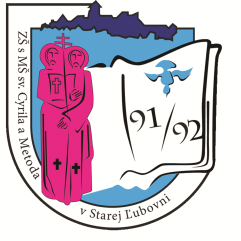 Štúrova 383/3, 064 01 Stará Ľubovňa        ----------------------------------------------------------------------------------------------------------------------	Tel./ fax : 0524323337, email : zscmsl@slnet.sk, www.zscmsl.sk	Bankové spojenie : VUB Stará Ľubovňa, č. účtu : 6538-602/0200,                  IČO : 42088917, DIČO : 2022878055 Zápisný lístok stravníka pre osobitné stravovanie, na školský rok 2022/2023v súlade s § 8 ods. 1 písm. e) vyhlášky č. 330/2009 Z. z. o zariadení školského stravovaniaMeno a priezvisko dieťaťa/žiaka: .....................................................................trieda..............Adresa bydliska:   .........................................................................................................................Meno a priezvisko zákonného zástupcu  dieťaťa/žiaka :............................................................Tel. kontakt: .............................................................Číslo bankového účtu vo formáte IBAN: ......................................................................... (na zaslanie dotácie)Spôsob úhrady dotácie k stravovacím návykom:  * internetbanking  Zdravotný stav dieťaťa/žiaka vyžaduje podľa posúdenia ošetrujúceho lekára (špecialistu)                      diabetickú diétu   bezlepkovú diétu   šetriacu diétu   osobitné stravovanie iné....................................................................................Forma zabezpečenia osobitného stravovania: individuálna donáška diétneho jedla  do zariadenia školského stravovania Prílohy:  doklad ošetrujúceho lekára, že zdravotný stav dieťaťa /žiaka vyžaduje osobitné stravovanie    s určenou  diétou  podľa stanovenej diagnózy informovaný súhlas zákonného zástupcu dieťaťa pri  individuálnej donáške diétneho jedla   do zariadenia školského stravovania.Zákonný zástupca dieťaťa /žiaka svojim podpisom potvrdzuje, že berie na vedomie podmienky organizácie režimu stravovania v školskom zariadení a podmienky úhrady nákladov na stravovanie:Dieťa materskej školy v hmotnej núdzi, dieťa „predškolák“ alebo  žiak základnej školy má nárok na dotáciu k stravovacím návykom iba v prípade, ak sa zúčastní výchovno-vzdelávacieho procesu v škole. V  prípade neprítomnosti dieťaťa/žiaka na výchovno-vzdelávacom procese v škole,  je  povinnosťou zákonného  zástupcu odhlásiť dieťa, žiaka v určenom čase.Dotácia na stravovanie bude zákonnému zástupcovi vyplatená na konci mesiaca, podľa skutočnej dochádzky dieťaťa do materskej alebo žiaka do základnej školy.Súhlas zákonného zástupcu so spracúvaním osobných údajovSvojím podpisom v súlade s príslušnými ustanoveniami zákona o ochrane osobných údajov udeľujem súhlas so spracúvaním osobných údajov dieťaťa/žiaka, ktorého som zákonným zástupcom, prevádzkovateľovi ŠJ pri ZŠ s MŠ sv. Cyrila a Metoda, Štúrova 3, Stará Ľubovňa, v informačnom systéme „Stravné“, pre účel poskytnutia stravovania v rozsahu: číslo účtu zákonného zástupcu dieťaťa/žiaka, po dobu prijatia do zariadenia školského stravovania. Som  
si vedomý/á, že tento súhlas môžem kedykoľvek odvolať. Odvolanie súhlasu nemá vplyv na zákonnosť spracúvania vychádzajúceho zo súhlasu pred jeho odvolaním.V .....................................dňa..................      		.........................................................................Podpis zákonného zástupcu dieťaťa/žiakaPoznámka: Rozsah spracúvaných osobných údajov pre potreby dokumentácie v zariadení školského stravovania je  v súlade s §11 ods. 6 zákona č. 245/2008 Z. z. o výchove vzdelávaní (školský zákon) a o zmene a doplnení niektorých zákonov v znení neskorších predpisov. Príloha k zápisnému lístku stravníka                         Podmienky organizácie režimu stravovania v školskom zariadení a podmienky úhrady nákladov  pri osobitnom spôsobe stravovaniaPríspevok  na čiastočnú úhradu nákladov na stravovanie a podmienky úhrady sú určené  rozhodnutím riaditeľa školy číslo 2/2023.Zákonný zástupca dieťaťa/ žiaka uhrádza príspevok na stravovanie mesačne vopred,  najneskôr. do 25. dňa v mesiaci na účet školskej jedálne číslo: SK81 0200 0000 0022 0836 9359Úhrada zákonného zástupcu dieťaťa sa znižuje o poskytnutú dotáciu k stravovacím návykom o 1,40 € pre MŠ, 2,10 € pre 1.-4. ročník a 2,30 € pre 5.-9- ročník, podľa osobitného predpisu iba v prípade, ak sa dieťa/ žiak zúčastní výchovno-vzdelávacieho procesu v škole a odoberie obed.V prípade neprítomnosti dieťaťa/žiaka v škole je povinnosťou zákonného  zástupcu odhlásiť dieťa/žiaka zo stravy  deň vopred do 15.00 hod. on-line na web-stránke školy cez JL,  osobne, cez terminál,  alebo v prípade ochorenia dieťaťa/žiaka najneskôr do 7.30 hod. telefonicky na t. č. 052/2388402.Za včas neodhlásenú stravu sa dotácia k stravovacím návykom neposkytuje, zákonný zástupca je povinný za neodhlásenú stravu uhradiť príspevok na nákup potravín a čiastočné režijné náklady v plnej výške.Pri individuálnej donáške diétneho jedla do zariadenia školského stravovania, na základe žiadosti zákonného zástupcu dieťaťa/ žiaka, bude dotácia na stravu vyplatená po skončení mesiaca na účet zákonného zástupcu, podľa skutočnej dochádzky dieťaťa, žiaka.V ............................dňa............................                                 Meno a priezvisko vedúceho 							Zariadenia školského stravovania		.......................................................                                                                                                         Podpis, pečiatkaVeková skupina stravníkovRaňajkyDesiataObedOlovrantVečeraNákup potravínČiastočné režijné nákladyStravný lístok celkomDotácia na stravuÚhradazákonného zástupcustravník MŠ(2-5 rokov)0,401,000,301,700,502,200,-2,20stravník MŠ (2-5 rokov)- hmotná núdza0,401,000,301,700,502,201,400,80 stravník MŠ (5 -6 rokov) - predškolák0,401,000,301,700,502,201,400,80stravník ZŠ I. stupeň1,301,300,802,10  2,100,00stravník ZŠ II. stupeň1,501,500,802,302,300,00